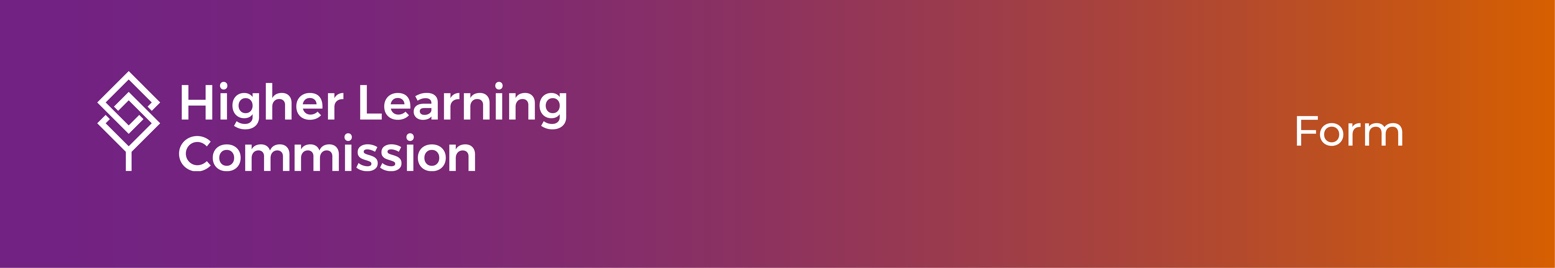 Open Pathway Quality Initiative ReportPanel Review and Recommendation FormReview ProcessThe Quality Initiative panel review process evaluates the institution’s effort in undertaking the Quality Initiative Proposal approved by HLC. The Quality Initiative process encourages institutions to take risks, innovate, take on a tough challenge, or pursue a yet unproven strategy or hypothesis. Thus, failure of an initiative to achieve its goals is acceptable. An institution may learn much from such failure. What is not acceptable is failure of the institution to pursue the initiative with genuine effort. Genuineness of effort, not success of the initiative, constitutes the focus of the Quality Initiative review and serves as its sole point of evaluation.Submission InstructionsSubmit the final report as a Word document to HLC at hlcommission.org/upload. Select “Pathways/Quality Initiatives” from the list of submission options to ensure the report is sent to the correct HLC staff member. The file name for the report should follow this format: QI Report Review <Name of Institution>.Name of Institution:      State:      Institutional ID:      Reviewers (names, titles, institutions):      Date:      
I. Quality Initiative Review The institution demonstrated its seriousness of the undertaking.
 The institution demonstrated that the initiative had scope and impact.
 The institution demonstrated a commitment to and engagement in the initiative.
 The institution demonstrated adequate resource provision.
II. Recommendation The panel confirms genuine effort on the part of the institution.
 The panel cannot confirm genuine effort on the part of the institution.
III. Rationale (required)